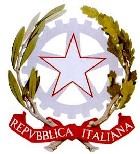 Istituto Istruzione Secondaria Superiore S.A. De Castro O R I S T A N OPiazza Aldo Moro,2  Tel 0783-70110/769106  - Fax 0783-777235CF: 90050990952Mail ORIS011007@Istruzione.it - Pec. ORIS011007@Pec.istruzione.itCirc. n. 024Oristano 11 ottobre 2019Agli alunni, ai docentiai genitoriOggetto: Corso in preparazione alla Patente Europea del Computer – NUOVA ECDL.Si comunica che il nostro Istituto si prepara ad attivare due o più corsi finalizzati al conseguimento della Patente Europea del Computer - NUOVA ECDL FULL STANDARD. I corsi si terranno presso le nostre sedi del Liceo Classico di Oristano e del Liceo Scientifico di Terralba e sono rivolti agli studenti interni ed esterni e a tutto il personale interno ed esterno alla scuola.Le lezioni saranno tenute da docenti esperti e si svolgeranno in orario pomeridiano con incontri settimanali per complessive 50 ore durante le quali verranno trattati i sette moduli necessari al conseguimento della certificazione NUOVA ECDL FULL STANDARD.I corsi sono rivolti a chi è interessato a sfruttare appieno le opportunità date dalle tecnologie digitali sia nella vita di tutti i giorni che, e soprattutto, nel lavoro e a utilizzare in modo più consapevole i programmi informatici di uso comune, a navigare con maggiore sicurezza in rete per accedere ad informazioni e servizi, comunicare e interagire online.Il Certificato ECDL Full Standard è riconosciuto come credito formativo agli Esami di Stato e presso le Università. È incluso fra i titoli che vengono valutati ai fini del punteggio nei Concorsi Pubblici per titoli (o per titoli ed esami) e viene riconosciuto come titolo valutabile dai Centri per l’impiego.Inoltre il corso per il conseguimento della patente europea del computer, sarà inserito nel piano annuale di formazione del nostro istituto e consentirà quindi di conseguire i crediti formativi previsti dalla Legge 107.Per il pagamento dei corsi i docenti interni ed esterni potranno utilizzare la “Carta del docente".Le domande dovranno pervenire alla segreteria dell’IISS de Castro (oris011007@istruzione.it) entro il 9 novembre p.v. sulla modulistica allegata e verranno registrate in base all’ordine di arrivo fino ad esaurimento dei posti disponibili.Si allega alla presente la domanda di ammissione al corso con i relativi costi per la frequenza del corso suddivisi per categoria. Per qualsiasi informazioni sui corsi e sulle certificazioni rivolgersi alla Prof.ssa Margherita Calvacante (cell.: 3475912115, indirizzo e-mail: margherita.calvacante66@gmail.com) o consultare il sito della scuola all’indirizzo www.liceodecastro.edu.it alla sezione ECDL.Invito i docenti a dare la massima informazione della presente comunicazione e a darne atto sul registro di classe.Oristano, 11/10/2019								Il Dirigente Scolastico										   Peppino Tilocca			Al Dirigente Scolasticodell’I.I.S.S. “S. A. De Castro”ORISTANOIl/La Sottoscritto/a______________________________________________ Nato/a     a ________________________ il_____________________ C.F._____________________________________________________________________residente in Via/piazza______________________ n° _____ Città ____________________________CAP __________ Provincia____ E-mail_____________________________________________ tel. _____________________________Titolo di studio_______________________________________   Professione__________________________________CHIEDEalla S.V. di essere ammessa/o alla frequenza del corso di 50 h per il conseguimento della certificazione ECDL FULL STANDARD (Patente Europea dell’Informatica) nella sede di:  ORISTANO                          TERRALBA                                                       A tal fine dichiara di essere:Ai frequentanti verranno inoltre  applicate le seguenti tariffe agevolate per il conseguimento delle Certificazioni Ecdl:  Costo Skills Card 50 euro, Costo singolo esame 14 euroSi allega alla presente:  copia di un documento di riconoscimento valido     copia del certificato di iscrizione al Centro per l’Impiego (per le categorie non occupate)Oristano, lì ______________________FirmaCODIFICA DESCRIZIONECOSTIB Alunno interno dell’IISS de Castro€ 250CPersonale dipendente dell’IISS “S.A De Castro” ed ex studenteDocente precarioEsterno inoccupato, iscritto nelle liste del Centro per l’Impiego del comune    di ___________________________________________Alunno frequentante altre istituzioni scolastiche o universitario€ 300DAltre categorie occupate€ 350EDocente che paga con Carta del DocenteSolo in questo caso i costi si riferiscono all’acquisto del pacchetto completo per l’ECDL ( Corso di preparazione di 50h + acquisto Skill Card + diritto ai 7 esami previsti )€ 450